TALLER INICIAL 2024 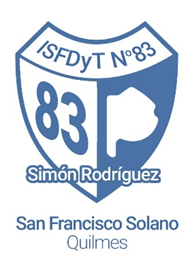 PROFESORADO DE GEOGRAFIATURNO VESPERTINO: 18:00 A 21:00SEDE Calle 893 y 844 – NUEVO EDIFICIO– SAN FRANCISCO SOLANOLUNES 18/03MARTES  19/03MIERCOLES 20/03Conociendo la instituciónPresentación de la bibliotecaAcuerdo institucional de convivencia. TallerRégimen académico.Plan de estudios. Ser estudiante del nivel superiorAlfabetización DigitalCampus VirtualJUEVES 21/03VIERNES 22/03Trabajo en torno al “Día de la memoria por la verdad y la justicia”Proyección audiovisualAlfabetización Académica